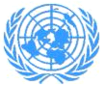 UNITED NATIONS ASSISTANCE MISSION IN SOMALIA(UNSOM)UNITED NATIONS CORE VALUES: INTEGRITY, PROFESSIONALISM, RESPECT FOR DIVERSITYTHIS POSITION IS OPEN TO SOMALI NATIONALS ONLY AND DOES NOT HAVE INTERNATIONAL BENEFITSFEMALE CANDIDATES ARE PARTICULARLY ENCOURAGED TO APPLYDEADLINE FOR APPLICATIONS:   		 15 NOVEMBER 2018DATE OF ISSUANCE:   				16 OCTOBER 2018FUNCTIONAL TITLE:	ASSOCIATE DISARMAMENT, DEMOBILISATION AND REINTERGRATION OFFICER LEVEL:						NO-BSECTION:   					DDR SECTION/ROLSIG LOCATION:   					MOGADISHUDURATION OF CONTRACT:			ONE (01) YEAR FIXED TERM  APPOINTMENTVACANCY ANNOUNCEMENT NUMBER: 		UNSOM/DDR/044/2018/SMFor details follow this link - website https://unsos.unmissions.org/jobs. Applications to be sent to - Email: recruitment-unsoa@un.orgThe United Nations shall place no restrictions on the eligibility of men and women to participate in any capacity and under conditions of equality in its principal and subsidiary organs. THE UNITED NATIONS DOES NOT CHARGE A FEE AT ANY STAGE OF THE RECRUITMENT PROCESS (APPLICATION, INTERVIEW MEETING, PROCESSING, OR TRAINING). 